Отзыв научного руководителя на выпускную квалификационную работу магистрантки кафедры Теории общественного развития стран Азии и Африки  ВАСИЛЬЕВОЙ И.А. на тему «Послевоенная эволюция концепции национальной безопасности Японии и ее современное состояние».Сегодня мы являемся свидетелями того, как в АТР происходит трансформация сложившегося в 50-60-е гг. политического и экономического баланса. Уже можно утверждать, что Япония, поддерживаемая в годы «холодной» войны США и занимавшая лидирующие позиции в региональной, а позднее и мировой экономике, в экономическом плане оказалась вытеснена стремительно развивающимся Китаем. Данный факт вызывает серьезную обеспокоенность Токио. Сегодняшняя экономическая уязвимость Японии, утрата позиций регионального лидера и опасение, что ее место займет КНР, приводит к формированию особого типа взаимоотношений с США, в которых пересекаются как сложившиеся после войны «традиционные» методы взаимодействия, так и элементы, появившиеся после окончания «холодной войны». Вследствие этого, актуальность представленного исследования, посвященного анализу эволюции концепции национальной безопасности, не подлежит сомнению. Сегодня Япония прилагает серьезные усилия к постепенному планомерному усилению и расширению роли Сил самообороны, увеличению своего веса в региональной и мировой политике. При этом миротворческие контингенты «сил самообороны» должны стать проводником интересов Японии в мире. Помехой этому процессу является 9-я статья Конституции, пересмотр которой вызывает широкие дискуссии, выходящие за пределы японских островов. Работа, общий объем которой 66 страниц (без списка литературы – 54), состоит из трех глав, каждая из которых посвящена определенным хронологическим периодам развития концепции национальной безопасности.Для освещения заявленной темы автором был привлечен довольно большой объем материалов, включая значительное  количество литературы на японском языке.Поставленные во введении цель и задачи работы раскрыты. К сожалению, несмотря на выработанный еще на первом курсе магистратуры план и согласование структуры работы, написание диссертации началось сравнительно поздно, что, естественно, привело к определенным погрешностям, которые, скорее всего, будут отмечены рецензентом. Я же со своей стороны отмечу, что представленная работа в значительной степени носит реферативно-описательный, нежели исследовательский характер, на что было указано автору.Однако, несмотря на затягивание сроков написания работы, следует констатировать, что автору в основном удалось решить поставленную во введении цель и задачи и осветить особенности послевоенного развития и современного состояния концепции национальной безопасности Японии. Следовательно, можно говорить о том, что проведенное ВАСИЛЬЕВОЙ И.А. исследование соответствует основным критериям, установленным для выпускных работ магистрантов, и заслуживает положительной оценки. Рекомендуемая оценка – ХОРОШО. 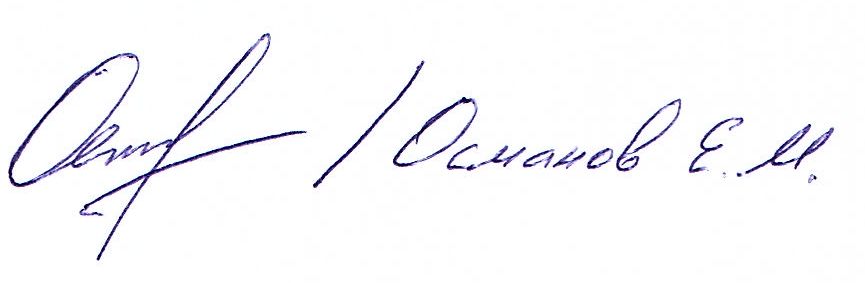 Доц., к.и.н. Османов Е.М._____________________ 02  июня 2017 г. 